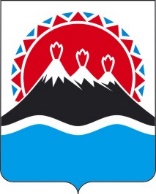 П О С Т А Н О В Л Е Н И ЕРЕГИОНАЛЬНОЙ СЛУЖБЫ ПО ТАРИФАМ И ЦЕНАМ  КАМЧАТСКОГО КРАЯ                   г. Петропавловск-КамчатскийВ соответствии с Федеральным законом от 07.12.2011 № 416-ФЗ «О водоснабжении и водоотведении», постановлением Правительства Российской Федерации от 13.05.2013 № 406 «О государственном регулировании тарифов в сфере водоснабжения и водоотведения», приказом ФСТ России от 27.12.2013 № 1746-э «Об утверждении Методических указаний по расчету регулируемых тарифов в сфере водоснабжения и водоотведения», Законом Камчатского края от 29.11.2019 № 396 «О краевом бюджете на 2020 год и на плановый период 2021 и 2022 годов», постановлением Правительства Камчатского края от 19.12.2008 № 424-П «Об утверждении Положения о Региональной службе по тарифам и ценам Камчатского края», протоколом Правления Региональной службы по тарифам и ценам Камчатского края от 14.10.2020 № хххПОСТАНОВЛЯЮ:Внести в постановление Региональной службы по тарифам и ценам Камчатского края от 13.11.2018 №247 «Об утверждении тарифов на водоотведение АО «Северо-Восточный ремонтный центр» потребителям Вилючинского городского округа на 2019-2023 годы» следующие изменения:Часть 3 изложить в следующей редакции:«3. Утвердить и ввести в действие на 2019-2023 годы тарифы на водоотведение АО «Северо-Восточный ремонтный центр» для потребителей Вилючинского городского округа, с календарной разбивкой согласно приложению 3.»2) Приложение 1 изложить в редакции согласно приложению 1 к настоящему постановлению.3) Дополнить приложением 3, изложив его в редакции, согласно приложению 2 к настоящему постановлению.2. Настоящее постановление вступает в силу через десять дней после дня его официального опубликования.Приложение 1к постановлению Региональной службыпо тарифам и ценам Камчатского края от 14.10.2020 № ххх«Приложение № 1к постановлению Региональной службы по тарифам и ценам Камчатского краяот 13.11.2018 № 247Производственная программа АО «Северо-Восточный ремонтный центр» в сфере водоотведения потребителям Вилючинского городского округа на 2019-2023 годыРаздел 1. Паспорт регулируемой организацииРаздел 2. Планируемый объем принятых сточных водРаздел 3. Перечень плановых мероприятий по повышению эффективности деятельности организации коммунального комплекса Раздел 4. Объем финансовых потребностей, необходимых для реализации производственной программы в сфере водоотведенияРаздел 5. График реализации мероприятий производственной программы в сфере водоотведенияРаздел 6. Плановые показатели надежности, качества и энергетической эффективности объектов водоотведения»Приложение 2к постановлению Региональной службыпо тарифам и ценам Камчатского края от 14.10.2020 № ххх«Приложение 3к постановлению Региональной службы по тарифам и ценам Камчатского края от 13.11.2018 № 247Тарифы на водоотведение АО «Северо-Восточный ремонтный центр» 
потребителям Вилючинского городского округаЭкономически обоснованные тарифы для потребителей (без НДС)[Дата регистрации]№[Номер документа]О внесении изменений в постановление Региональной службы по тарифам и ценам Камчатского края от 13.11.2018 №247 «Об утверждении тарифов на водоотведение АО «Северо-Восточный ремонтный центр» потребителям Вилючинского городского округа на 2019-2023 годы»И.о. Руководителя[горизонтальный штамп подписи 1]С.С. Андрусяк№ п/пРегулируемая организация, в отношении которой разработана производственная программаУполномоченный орган, утверждающий производственную программуПериод реализации производственной программы1.Наименование полное / сокращенноеАкционерное Общество «СЕВЕРО-ВОСТОЧНЫЙ РЕМОНТНЫЙ ЦЕНТР» / АО «СВРЦ»Региональная служба по тарифам и ценам Камчатского края2019-2023 годы2. Юридический адрес/фактический адрес ул. Владивостокская, д. 1, г. Вилючинск, Камчатский край, 684090 / ул. Владивостокская, д. 1, г. Вилючинск, Камчатский край, 684090Ленинградская ул., 118, г.Петропавловск-Камчатский, 6830032019-2023 годы№ 
п/пПоказатели           
производственной программыЕдиницы     
измерения2019 год2020 год2021 год2022 год2023 год№ 
п/пПоказатели           
производственной программыЕдиницы     
измерения123456781. Объем реализации услуг, в том числе по потребителям:тыс. м33,8803,8804,1204,1204,1201.1- населению                  тыс. м3-----1.2- бюджетным потребителям     тыс. м33,8203,8204,124,1204,1201.3- прочим потребителям        тыс. м30,0600,0600,0800,0800,080№ 
п/пНаименование 
мероприятияСрок реализации мероприятийФинансовые 
потребности 
на реализацию
мероприятий, 
тыс. руб.Ожидаемый эффектОжидаемый эффект№ 
п/пНаименование 
мероприятияСрок реализации мероприятийФинансовые 
потребности 
на реализацию
мероприятий, 
тыс. руб.наименование 
показателятыс. руб./%123456Мероприятия1.Текущий ремонт и техническое обслуживание объектов водоотведения2019 год2020 год2021 год2022 год2023 год157,380 161,571 164,915169,633174,654Обеспечение бесперебойной работы объектов водоотведения, качественного предоставления услуг-2.Капитальный ремонт объектов водоотведения2019 год2020 год2021 год2022 год2023 годПоддержание и восстановление эксплуатационных свойств оборудования, сооружений и устройств систем водоотведенияИтого: 828,153№ 
п/пПоказателиГодтыс. руб.12341.Необходимая валовая выручка20196379,9372.Необходимая валовая выручка20206537,4223.Необходимая валовая выручка20216712,2784.Необходимая валовая выручка20226886,1145.Необходимая валовая выручка20237079,432№  п/пНаименование мероприятияСрок выполнения мероприятий производственной программы в сфере водоснабжения (тыс. руб.)Срок выполнения мероприятий производственной программы в сфере водоснабжения (тыс. руб.)Срок выполнения мероприятий производственной программы в сфере водоснабжения (тыс. руб.)Срок выполнения мероприятий производственной программы в сфере водоснабжения (тыс. руб.)№  п/пНаименование мероприятия1 квартал 2 квартал 3 квартал 4 квартал.1234562019 год2019 год2019 год2019 год2019 год2019 год1.Текущий ремонт и техническое обслуживание объектов водоотведения39,34539,34539,34539,3452020 год2020 год2020 год2020 год2020 год2020 год1.Текущий ремонт и техническое обслуживание объектов водоотведения40,27640,27640,27640,2762021 год2021 год2021 год2021 год2021 год2021 год1.Текущий ремонт и техническое обслуживание объектов водоотведения41,22941,22941,22841,2292022 год2022 год2022 год2022 год2022 год2022 год1. Текущий ремонт и техническое обслуживание объектов водоотведения42,40842,40842,40842,4082023 год2023 год2023 год2023 год2023 год2023 год1. Текущий ремонт и техническое обслуживание объектов водоотведения43,66443,66443,66343,6632019-2023 годы2019-2023 годы2019-2023 годы2019-2023 годы2019-2023 годы2019-2023 годы2. Капитальный ремонт объектов водоотведения----№ 
п/пНаименование показателяЕд. изм.2019 год2020 год2021 год2022 год2023 год123456781.Показатели надежности и бесперебойности водоотведенияПоказатели надежности и бесперебойности водоотведенияПоказатели надежности и бесперебойности водоотведенияПоказатели надежности и бесперебойности водоотведенияПоказатели надежности и бесперебойности водоотведения1.1.Удельное количество аварий и засоров в расчете на протяженность канализационной сети в годед./км 0,80,80,80,80,82.Показатели качества очистки сточных водПоказатели качества очистки сточных водПоказатели качества очистки сточных водПоказатели качества очистки сточных водПоказатели качества очистки сточных вод2.1.Доля сточных вод, не подвергающихся очистке, в общем объеме сточных вод, сбрасываемых в централизованные общесплавные или бытовые системы водоотведения%2.2.Доля поверхностных сточных вод, не подвергающихся очистке, в общем объеме поверхностных сточных вод, принимаемых в централизованную ливневую систему водоотведения%2.3.Доля проб сточных вод, не соответствующих установленным нормативам допустимых сбросов, лимитам на сбросы, рассчитанная применительно к видам централизованных систем водоотведения раздельно для централизованной общесплавной (бытовой) и централизованной ливневой систем водоотведения%3.Показатели энергетической эффективностиПоказатели энергетической эффективностиПоказатели энергетической эффективностиПоказатели энергетической эффективностиПоказатели энергетической эффективности3.1.Удельный расход электрической энергии, потребляемой в технологическом процессе очистки сточных вод, на единицу объема очищаемых сточных водкВт*ч/куб. м3.2.Удельный расход электрической энергии, потребляемой в технологическом процессе транспортировки сточных вод, на единицу объема транспортируемых сточных водкВт*ч/куб. м0,5260,5260,5260,5260,526№ п/пНаименование 
регулируемой 
организацииГод (период) Тариф на водоотведение, руб./куб.м1.АО «Северо-Восточный ремонтный центр»01.01.2019-30.06.201933,311.АО «Северо-Восточный ремонтный центр»01.07.2019-31.12.201933,822.АО «Северо-Восточный ремонтный центр»01.01.2020-30.06.202033,822.АО «Северо-Восточный ремонтный центр»01.07.2020-31.12.202036,713.АО «Северо-Восточный ремонтный центр»01.01.2021-30.06.202136,713.АО «Северо-Восточный ремонтный центр»01.07.2021-31.12.202140,944.АО «Северо-Восточный ремонтный центр»01.01.2022-30.06.202240,944.АО «Северо-Восточный ремонтный центр»01.07.2022-31.12.202242,215.АО «Северо-Восточный ремонтный центр»01.01.2023-30.06.202342,215.АО «Северо-Восточный ремонтный центр»01.07.2023-31.12.202344,38